Publicado en Madrid el 10/07/2020 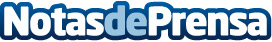 CNB utiliza la experiencia de Atos en supercomputación para descubrir cómo inicia la infección el Covid-19Atos, líder mundial en transformación digital, anuncia que el Centro Nacional de Biotecnología (CNB), parte del Consejo Superior de Investigaciones Científicas (CSIC), está utilizando los recursos de supercomputación de Atos para producir un modelo 3D de la proteína del SARS-Cov2Datos de contacto:Paula Espadas620 059 329Nota de prensa publicada en: https://www.notasdeprensa.es/cnb-utiliza-la-experiencia-de-atos-en Categorias: Nacional Sociedad E-Commerce Sostenibilidad Biología Digital http://www.notasdeprensa.es